中共河南省委政法委员会河  南  省  法  学  会 文件豫法会〔2020〕16号2020年度河南省法学研究课题立项通知各省辖市党委政法委、济源示范区党工委政法委，各省辖市、济源示范区法学会，省政法各单位，各高等院校，省法学会各研究会，各有关单位：根据《河南省法学研究课题管理办法》有关规定，省法学会近期组织专家对2020年度研究课题进行了立项评审。按照评审委员会评审意见，经省法学会研究并报省委政法委同意，公示期满无异议，现将最终立项名单予以发布。希望各课题组按照《关于申报2020年度河南省法学研究课题的通知》（豫法会〔2020〕16号）要求，认真制定研究方案，及早开题，深入开展调查研究，严把政治关，坚持标准，确保研究成果质量。2020年11月30日前提交结项材料。资助经费重点课题每项2万元，一般课题有经费资助的每项1万元，分两期拨付主持人所在单位账号，首期经费70%将于近期拨付，结项合格后拨付剩余经费。各课题组所在单位要为课题研究提供必要的条件和支持。联系人：刘晓娜；电话：（0371）65919012。附件：2020年度河南省法学研究课题立项名单中共河南省委政法委员会     河南省法学会2020年7月20日附件2020年度河南省法学研究课题立项名单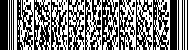 一、重点课题一、重点课题编号课题名称主持人所在单位HNLS(2020)A01房地产领域集体诉讼的司法应对郭保振省法院HNLS(2020)A02黄河流域生态环境损害赔偿河南法治实践研究王  莉河南财经政法大学HNLS(2020)A03突发公共卫生事件应急法治能力研究孙敬良许昌学院HNLS(2020)A04涉黑恶犯罪案件财产处置的困境及对策研究杨朝永省委政法委HNLS(2020)A05优化营商环境刑事司法保障问题研究邱惠敏省检察院二、一般课题二、一般课题编号课题名称主持人所在单位HNLS(2020)B01黄河流域生态保护和高质量发展河南法治实践研究魏胜强郑州大学HNLS(2020)B02河南省黄河滩区生态保护法治困境及对策王  利河南大学HNLS(2020)B03河南省平安建设工作考评体系研究刘宏东省委政法委HNLS(2020)B04河南省地方法治建设考核指标体系研究张红克济源职业技术学院HNLS(2020)B05社会组织参与突发公共卫生事件应法律保障研究李洪峰郑州大学HNLS(2020)B06公共卫生安全视域下地方警察行政应急治理问题研究刘琳璘河南警察学院HNLS(2020)B07市域社会治理现代化司法保障机制研究赵洪印郑州市中原区人民法院HNLS(2020)B08协同与共治：基层社会治理中的非诉调解与司法程序衔接研究李  祎商丘师范学院HNLS(2020)B09“三治融合”背景下河南省乡村治理新体系之法治建设研究李  庆中原工学院HNLS(2020)B10“三治融合”乡村治理体系研究：实践、逻辑与路径杨旭东省社科院HNLS(2020)B11乡村振兴与“三治融合”路径研究韩卫民省农村合作经济经营管理站HNLS(2020)B12环境公益诉讼领域检察权的运行现状及优化路径王京歌河南大学HNLS(2020)B13环境行政公益诉讼中的举证责任研究梁增然郑州大学HNLS(2020)B14恢复性司法在环境犯罪案件中的应用研究李  霞河南警察学院HNLS(2020)B15《民法典》第123条视域下河南省地理标志保护实证研究金多才中原工学院HNLS(2020)B16民法典背景下集体土地权利制度适用研究李改芹河南财政金融学院HNLS(2020)B17民法典视野下的医疗服务合同医方解除权研究上官文庆河南省中医院编号课题名称主持人所在单位HNLS(2020)B18《民法典》自甘风险条款的理解与适用研究王慕蕴周口师范学院HNLS(2020)B19民营企业供应链动产质押融资问题研究李林启河南师范大学HNLS(2020)B20未成年人保护视域下中小学教育惩戒权行使研究陈洪娇洛阳师范学院HNLS(2020)B21未成年人临界行为与分级干预制度研究冯江菊河南财经政法大学HNLS(2020)B22社会治理语境下未成年被害人权益保护机制研究苏康健省检察院HNLS(2020)B23人民法院诉讼诚信体系之构建宋海萍省法院HNLS(2020)B24指导性案例及其他裁判先例运用问题研究聂振华河南法官进修学院HNLS(2020)B25聘任制法官助理招聘管理制度研究张社军驻马店市中级人民法院HNLS(2020)B26监察留置措施与刑事强制措施衔接机制研究王圭宇郑州大学HNLS(2020)B27行政负责人出庭应诉制度研究高慧铭郑州大学HNLS(2020)B28《中华人民共和国反家庭暴力法》实施情况研究刘一凡省妇女干部学校HNLS(2020)B29河南省设区的市大气污染防治立法科学化研究李依林河南财经政法大学HNLS(2020)B30利用网络云盘犯罪证据适用问题研究石达理郑州轻工业大学HNLS(2020)B31网络服务提供商刑事风险与刑事责任研究张道许河南工业大学HNLS(2020)B32数字经济治理中的平台责任及其法律规制研究魏小雨省委党校HNLS(2020)B33数据滥用行为的反垄断法规制研究杨妮娜郑州大学HNLS(2020)B34侵犯公民个人信息犯罪司法适用疑难问题研究李永亮郑州市公安局HNLS(2020)B35人工智能生成技术的专利法保护李  杰许昌学院HNLS(2020)B36国际化营商环境视域下河南省构建外商投资服务体系研究余贺伟郑州航空工业管理学院HNLS(2020)B37“一带一路”国际商事争端解决机制研究刘  媛河南财经政法大学HNLS(2020)B38“地摊经济”法律规制研究王奋飞河南工程学院HNLS(2020)B39“直播带货”法律政策问题研究张  乐河南师范大学HNLS(2020)B40司法体制改革大背景下提高监狱罪犯改造质量问题研究胡宝刚省法学会监狱法学研究会河南省法学会                         2020年7月20日印发